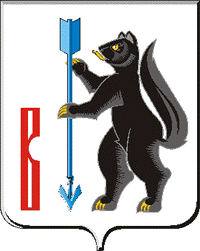 АДМИНИСТРАЦИЯ ГОРОДСКОГО ОКРУГА ВЕРХОТУРСКИЙП О С Т А Н О В Л Е Н И Еот 23.06.2016г. № 521г. Верхотурье  Об утверждении типового проекта соглашения о перераспределении земель и (или) земельных участков, находящихся в собственности городского округа Верхотурский, земель и (или) земельных участков, государственная собственность на которые не разграничена, и земельных участков, находящихся в частной собственностиВ соответствии со статьями 11.7, 39.28, 39.29 Земельного кодекса Российской Федерации, пунктом 4 статьи 3.3 Федерального закона от 25 октября 2001 года № 137-ФЗ «О введении в действие Земельного кодекса Российской Федерации, Федеральным законом от 6 октября 2003 года  № 131-ФЗ «Об общих принципах организации местного самоуправления в Российской Федерации» постановлением Правительства Свердловской области от 27 мая 2015 года № 406-ПП «Об утверждении порядка определения размера платы за увеличение площади земельных участков, находящихся в частной собственности, в результате перераспределения таких земельных участков и земельных участков, находящихся в государственной собственности Свердловской области, земель или земельных участков, государственная собственность на которые не разграничена», постановлением Администрации городского округа Верхотурский от 26 февраля 2016 года № 154 «Об утверждении порядка определения размера платы за увеличение площади земельных участков, находящихся в частной собственности, в результате перераспределения таких земельных участков и земельных участков, находящихся в собственности городского округа Верхотурский», руководствуясь  статьей 26 Устава городского округа Верхотурский, ПОСТАНОВЛЯЮ:1. Утвердить прилагаемые:1) образец заявления о перераспределении земель и (или) земельных участков для граждан;2) образец заявления о перераспределении земель и (или) земельных участков для юридических лиц;3) типовой проект Соглашения о перераспределении земель и (или) земельных участков, находящихся в собственности городского округа Верхотурский, земель и (или) земельных участков, государственная собственность на которые не разграничена, и земельных участков, находящихся в частной собственности (далее - Типовой проект Соглашения).2. Опубликовать настоящее постановление в информационном бюллетене «Верхотурская неделя» и разместить на официальном сайте городского округа Верхотурский.3. Контроль исполнения настоящего постановления оставляю за собой.И.о. главы Администрациигородского округа Верхотурский				                     В.В. СизиковПриложение № 1к постановлению Администрации городского округа Верхотурский от «   » _________ 2016г. № _______Образец заявления о перераспределении земель и (или) земельных участков для граждан                             В Администрацию городского округа Верхотурский                            _____________________________________________                               (Фамилия, имя, отчество, место жительства,                           ________________________________________________                           ________________________________________________                             реквизиты документа, удостоверяющего личность,                           ________________________________________________                           ________________________________________________                              контактный телефон, почтовый адрес и (или)                           ________________________________________________                           ________________________________________________                            адрес электронной почты для связи с заявителем)                           ________________________________________________                           ________________________________________________                                 ЗАЯВЛЕНИЕ                 Прошу перераспределить принадлежащий___________________________________________________________________________________________(кому)на   праве   частной   собственности   земельный   участок  общей площадью_________________, с кадастровым номером ____________________, месторасположением: ______________________________________________________________________________________________________________, и  часть  смежных с ним земель, государственная собственность на которые не разграничена, месторасположением:_____________________________                      _________________________________________________________________ и заключить соглашение о перераспределении земель и (или) земельных участков.    Реквизиты утвержденного проекта межевания территории: ________________________________________________________________.     (указываются в случае, если перераспределение земельных участков         планируется осуществить в соответствии с данным проектом)Выражаю согласие на обработку моих персональных данных  и персональных данных представляемых мною лиц _________________________________________________________________ (указываются фамилии, имя и отчество лиц, интересы которых представляются) Перечень действий с персональными данными, на совершение которых дается согласие, общее описание используемых оператором способов обработки:1.	Получение персональных данных у субъекта персональных данных, а также у третьих лиц.2.	Хранение персональных данных (в электронном виде и на бумажном носителе).3.	Уточнение (обновление, изменение) персональных данных.4.	Использование персональных данных.5.	Передача персональных данных субъекта в порядке, предусмотренном законодательством Российской Федерации.Настоящие согласие является бессрочным.   Порядок отзыва настоящего согласия - по личному заявлению субъекта персональных данных    Приложение:    1.  Копии  правоустанавливающих  или  правоудостоверяющих документов на земельный   участок,   принадлежащий   заявителю   (в  случае,  если  правособственности не зарегистрировано в ЕГРП), на ____ листах.    2.  Схема  расположения  земельного участка (в случае, если отсутствуетпроект    межевания   территории,   в   границах   которой   осуществляетсяперераспределение земельных участков) на ___ листах в ___ экземплярах.    3.  Документ,  подтверждающий  полномочия  представителя  заявителя  (вслучае, если с заявлением обращается представитель заявителя).    4. ___________________________________________________________________.    5. ___________________________________________________________________.    6. ___________________________________________________________________.    7. ___________________________________________________________________.                             (иные приложения)    Заявитель  своей  подписью  подтверждает, что предоставленные в Администрацию городского округа Верхотурский документы  подлинны  и  соответствуют  действительности. Ответственность за достоверность представленных сведений несет заявитель.«      »____________20___г.                                                    ___________________                                                                                                        (подпись) Приложение № 2к постановлению Администрации городского округа Верхотурский от «   » _________ 2016г. № _______В Администрацию городского округа Верхотурский                       __________________________________________________                        (наименование и место нахождения юридического лица,                      _____________________________________________________                          государственный регистрационный номер записи о                      _____________________________________________________                          государственной регистрации юридического лица в                      _____________________________________________________                          Едином государственном реестре юридических лиц,                      _____________________________________________________                            идентификационный номер налогоплательщика,                      _____________________________________________________                        контактный телефон, Ф.И.О. руководителя либо иного                      _____________________________________________________                             представителя, почтовый адрес и (или)                      _____________________________________________________                         адрес электронной почты для связи с заявителем)                      _____________________________________________________ЗАЯВЛЕНИЕ                 Прошу перераспределить принадлежащий___________________________________________________________________________________________(кому)на   праве   частной   собственности   земельный   участок  общей площадью_________________, с кадастровым номером ____________________, месторасположением: ______________________________________________________________________________________________________________, и  часть  смежных с ним земель, государственная собственность на которые не разграничена, месторасположением:_____________________________                      _________________________________________________________________ и заключить соглашение о перераспределении земель и (или) земельных участков.    Реквизиты утвержденного проекта межевания территории: ________________________________________________________________.     (указываются в случае, если перераспределение земельных участков         планируется осуществить в соответствии с данным проектом)    Приложение:    1.  Копии  правоустанавливающих  или  правоудостоверяющих документов на земельный   участок,   принадлежащий   заявителю   (в  случае,  если  правособственности не зарегистрировано в ЕГРП), на ____ листах.    2.  Схема  расположения  земельного участка (в случае, если отсутствуетпроект    межевания   территории,   в   границах   которой   осуществляетсяперераспределение земельных участков) на ___ листах в ___ экземплярах.    3.  Документ,  подтверждающий  полномочия  представителя  заявителя  (вслучае, если с заявлением обращается представитель заявителя).    4.  Заверенный  перевод  на  русский  язык документов о государственнойрегистрации   юридического   лица   в   соответствии   с  законодательствоминостранного  государства в случае, если заявителем является иностранное юридическое лицо).    5. ___________________________________________________________________.    6. ___________________________________________________________________.    7. ___________________________________________________________________.                             (иные приложения)    Представитель    заявителя    своей    подписью    подтверждает,    что предоставленные    в    Администрацию городского округа Верхотурский    документы   подлинны   и   соответствуют действительности.  Ответственность за достоверность представленных сведений несет заявитель.«      »____________20___г.                                                    ___________________                                                                                                        (подпись)                                                                                            М.П.Приложение № 3к постановлению Администрации городского округа Верхотурский от «   » _________ 2016г. № _______Типовой проект Соглашения о перераспределении земель и (или) земельных участков, находящихся в собственности городского округа Верхотурский, земель и (или) земельных участков, государственная собственность на которые не разграничена, и земельных участков, находящихся в частной собственностиСоглашение о перераспределении земель и (или) земельных участков № _____город Верхотурье, Свердловской области                                 «___» _______________ 20___ г.Администрация городского округа Верхотурский, в лице ____________________, действующего на основании Устава от имени городского округа Верхотурский, с одной стороны, и    (для граждан) __________________________________________________,зарегистрирован по адресу:____________________________________________,паспорт серии_________, №________________, выдан ____________________________________________________,  именуем___ в дальнейшем «Собственник», сдругой стороны, вместе именуемые в дальнейшем «Стороны»,    (для юридических лиц) __________________________________________,в лице _________________________________________, действующ___ на основании________________________________________________________, именуем___ в дальнейшем «Собственник», с другой стороны, вместе именуемые в дальнейшем «Стороны», в соответствии с проектом межевания территории, утвержденным __________________________________________ от _____ № _____,(реквизиты акта об утверждении проекта межевания территории)    (либо)  в  соответствии  со  схемой  расположения  земельного  участка, утвержденной постановлением Администрации городского округа Верхотурский от «    » __________ 20__г. № _________,заключили настоящее соглашение о нижеследующем:                           1. Предмет соглашения    1.1.  Стороны  перераспределяют  принадлежащий  Собственнику  земельныйучасток площадью ______, с кадастровым номером ____________________,месторасположением: _______________________________________________,и  смежный  с ним (часть земель, часть земельного участка или земельный участок), государственная собственность на которые не разграничена, месторасположением: _____________________________________________________________________________________________________________.    1.2. В результате перераспределения:    1.2.1.  прекращается  существование  земельного  участка,  указанного впункте 1.1 настоящего соглашения;    1.2.2.  образуется  земельный  участок  общей площадью ______, с кадастровым номером__________________, месторасположением: ____________________________________________________________________________;    1.2.3.   у   Собственника  возникает  право  частной  собственности  наземельный участок общей площадью _______, с кадастровым номером ________________, месторасположением: ______________________________.2. Плата по соглашению    2.1.  Согласно  расчету,  указанному  в  приложении  №  1  к настоящемусоглашению,  Собственник  вносит плату за увеличение площади принадлежащего ему  земельного участка в результате его перераспределения в соответствии с настоящим соглашением в размере _________ руб. (_________________________________________________) рублей.    2.2.  Оплата  производится  в  полном  объеме  в  течение  10  (десяти) календарных дней с даты подписания настоящего соглашения путем безналичного перечисления   денежных   средств  по  реквизитам,  указанным  в  пункте  2.3. настоящего соглашения.    2.3.  Денежные средства в  сумме ____________________ рублей ___ копеек(без учета НДС) перечисляются Собственником в _________________________________________________________ ИНН _______________, КПП ______,р/с____________________________________________, БИК _______________,КБК _____________________________.3. Заключительные положения    3.1.  Государственная регистрация права собственности на образованный всоответствии  с  настоящим  соглашением  земельный  участок  осуществляетсяУправлением  Федеральной  службы  государственной  регистрации,  кадастра и картографии по Свердловской области.    Расходы   по  государственной  регистрации  права  собственности  несет Собственник.    3.2.  За  нарушение срока внесения платы, указанной в п. 2.1 настоящего соглашения,  Собственник  выплачивает пени из расчета 0,5% (ноль целых пятьдесятых процента) от просроченной суммы платежа, за каждый календарный день просрочки.  Пени перечисляются в порядке, предусмотренном пунктами 2.2, 2.3 настоящего соглашения.    3.3.  Неотъемлемой  частью  настоящего  соглашения является кадастровыйпаспорт   земельного   участка,   указанного  в  подпункте 1.2.2 пункта 1.2 настоящего соглашения (приложение № 2).    3.4.  Настоящее  соглашение  составлено  в  трех  экземплярах,  имеющиходинаковую юридическую силу, по одному для каждой стороны, третий для Управления  Федеральной  службы государственной регистрации, кадастра и картографии по Свердловской области                      4. Подписи сторон:Городской округ Верхотурский                 Собственник______________(Ф.И.О.)                          _________________ (Ф.И.О.)Приложение № 1к Соглашениюо перераспределении земельи (или) земельных участковот «___» __________ 20__ г. № ____Расчет платы за увеличение площадиземельного участка в результате его перераспределенияВ соответствии с постановлением Правительства Свердловской области от 27 мая 2015 года № 406-ПП «Об утверждении порядка определения размера платы за увеличение площади земельных участков, находящихся в частной собственности, в результате перераспределения таких земельных участков и земельных участков, находящихся в государственной собственности Свердловской области, земель или земельных участков, государственная собственность на которые не разграничена», постановлением Администрации городского округа Верхотурский от 26 февраля 2016 года № 154 «Об утверждении порядка определения размера платы за увеличение площади земельных участков, находящихся в частной собственности, в результате перераспределения таких земельных участков и земельных участков, находящихся в собственности городского округа Верхотурский», размер платы за увеличение площади земельного участка общей площадью __________ с кадастровым номером _________________, месторасположением: ______________________________, составляет ___________ (____________________________) рублей и рассчитывается по следующей формуле:РПл. = 15% (КС ЗУ обр. - КС ЗУ исх.), гдеРПл. - размер платы за увеличение площади земельного участка в результате его перераспределения,КС ЗУ обр. - кадастровая стоимость земельного участка, образуемого в результате перераспределения,КС ЗУ исх. - кадастровая стоимость земельного участка, принадлежащего Собственнику до перераспределения.КС ЗУ обр.КС ЗУ исх.КС ЗУ (обр. –  исх.)% Размер платы за увеличение площади земельного участка в результате перераспределения